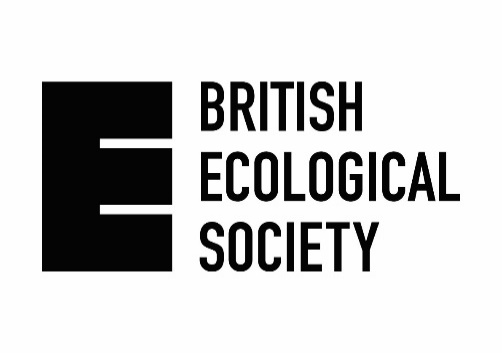 Environment PolicyMission Statement The British Ecological Society recognises its responsibility to the environment beyond legal and regulatory requirements. We are committed to reducing our environmental impact and to continually improving our environmental performance as an integral part of our business ethos. We actively encourage and where possible provide opportunities for our members, suppliers and others do the same. Responsibility The Board of Trustees and Executive Officer is responsible for ensuring that this environment policy is fully implemented. Each of our employees and members conducting business on behalf of the BES have a responsibility to ensure that the aims and objectives of this policy are met in carrying out their individual work activities.Policy Aims Comply with, and exceed where possible, all relevant environmental regulatory requirements that BES is subject toContinually improve and monitor our environmental performanceContinually improve and reduce our material environmental impactsIncorporate environmental factors into our business strategy and business decisionsIncrease employees’ environmental awareness and trainingEnergy and Water Reduce the amount of energy we use by placing an emphasis on energy efficiency through active performance monitoring and management as an operational priorityEnsure that lights and electrical equipment will be switched off when not in usePurchase energy efficient equipment and products, avoiding like-for-like replacements so that our purchasing strategy is energy effectiveManage our water use to meet good practice measures for office premisesOffice Supplies Minimise the use of paper in our offices and purchase recycled/recyclable, eco-friendly office suppliesReduce packaging by working with our suppliers to minimise unnecessary materials and use take-back schemes as far as possibleEvaluate the environmental impact of any new products we intend to purchase, selecting ethical products with a high recycled content that are fully recyclableFavour more environmentally friendly and resource efficient products wherever possibleRe-use and recycle waste materials as far as possible, working with our suppliers to use take-back schemes where practicable to help support an effective circular economyTravel and transport Reducing the need to travel as far as practicable, promoting alternatives such as email or video/phone conferencingEncouraging staff to use low carbon methods of travel such as rail services for long distance journeys where practical Encouraging and supporting staff to use the Cycle to Work SchemeEncouraging our members, committees and others for whom the BES is reimbursing expenses to report their carbon travel and subsistence emissions generated whilst undertaking work for BESWorking with our event team, providers and venues to promote travel to and from our events using low carbon forms of travelMember events and catering Using global good practice guidance to help us make our member events sustainable, especially in terms of ecological impact mitigationWorking closely with our events management advisers and venues to reduce waste arisings, reduce the carbon impact of our events and to favour and celebrate local, sustainable produce and productsActively seeking Life Cycle Assessment information on products used for our events, particularly beverages and foodstuffs. This is an ongoing process that we are managing within our Environmental Management Systems to secure continuous improvements and transparencyMaintenance and Cleaning Cleaning materials used on our premises are environmentally friendlyMaterials, furniture, fixtures and flooring used in office refurbishment are resource efficient and environmentally friendly and – where possible – part of the circular economyCulture We involve staff, our members and our suppliers in the implementation of this policy, for greater commitment and improved environmental performanceWe update this policy at least annually in consultation with staff and others as necessaryWe provide staff with relevant trainingWe are working with suppliers, contractors and sub-contractors to improve their environmental performanceWe try to use local labour and materials where available to reduce environmental impacts and to help the local business community where we are based and where we hold member eventsMonitoring and reportingWe will appoint an environmental management lead within the BES secretariat and a working group to implement, monitor and report on our environmental management systemsWe will record relevant data centrally and anonymously, using this to produce an annual report that shows our progress in limiting our environmental impactWe will communicate our progress to our members through appropriate channels and use their feedback to inform longer term planning